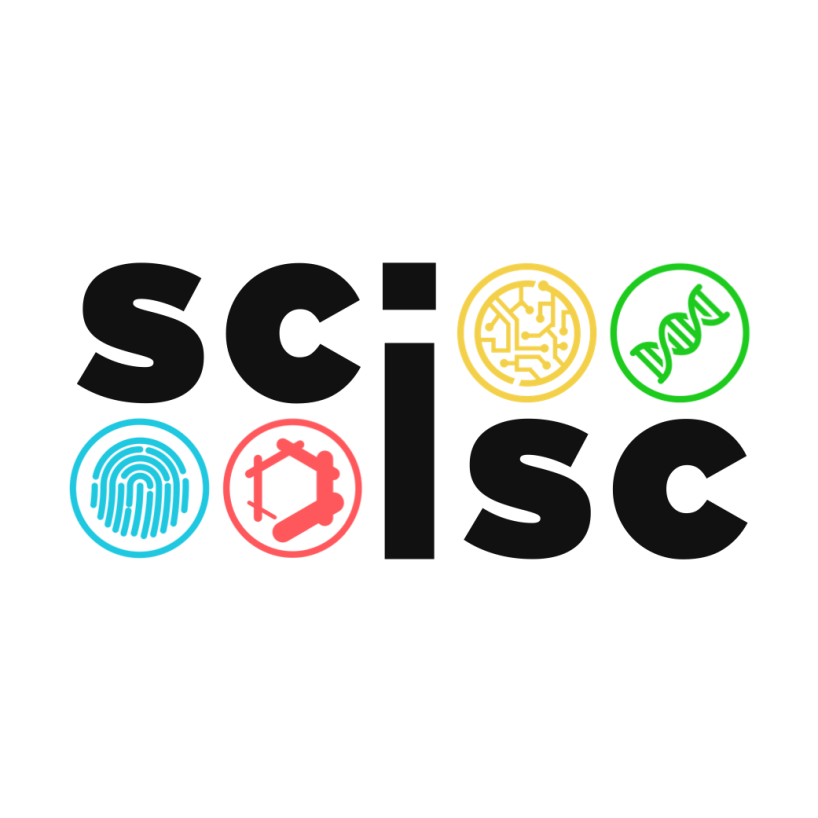 A virtual enterprise founded by:Convergence Science Network & John Monash Science SchoolSCISC Launch - Convergence Science: What is it and why is it the future?The Convergence Science Network (@ConverSci) & John Monash Science School (@JohnMonash) are excited to launch the Scientific Convergence and Innovation in Schools Cluster (SCISC) on Thursday 26th of May with the first of six interactive web conferences for 2016. These conferences will be of interest to secondary school students and teachers studying STEM subjects. This first conference will be presented by Harris Eyre.Inspire - STEM StoriesDr Harris Eyre MBBS (Hons.), Fulbright (UCLA; '14)Harris Eyre is a medical doctor with interest in neuroscience entrepreneurship. He is currently a Fellow in Medical Management at Melbourne Health, and Chief Medical Officer and Co-Founder of CNSDose (@cnsdose), a depression technology start-up. Harris has recently returned from his Fulbright Scholarship at UCLA.Harris Eyre's keynote presentation will begin with an introduction to the concept of 'Convergence Science' and why it is critical to future innovation. Harris will then tell his story of how he became a medical doctor, research scientist and entrepreneur. His presentation aims to illustrate the need for convergence science and encourage students to study STEM subjects today and in the years ahead.His journey starts out in Tropical North Queensland, passes through UCLA courtesy of a WG Walker Fulbright Scholarship (top ranked postgraduate scholar), and now Melbourne, where he continues to engage in his areas of interest - innovative solutions that combine psychiatry, neuroscience and biotechnology.In the final 15 minutes, online conference attendees will be invited to ask Harris questions via the virtual classroom environment using voice via microphone headsets or typed text input.Professional DevelopmentTeachers - If this activity contributes to your professional knowledge and you are able to apply that knowledge to your practice so it supports your students' learning, you may be able to claim your participation as a PD activity.We recommend you print this event information, include links to the AITSL Australian Professional Standards for Teachers and write a personal reflection on the conference.Attendee InstructionsTicket Types - Please ensure you carefully select the ticket-type. The data will be used to ensure attendees are provided with appropriate instructions for how to connect to the online conference and how they can best contribute during the Q&A segment.WHEN Thursday May 26, 2016 from 2:00 PM to 3:00 PM (AEST)REGISTER via EventbriteFURTHER INFORMATIONEngage - Student LearningSCISC represents an excellent opportunity to introduce students from senior primary to middle and senior secondary students to emerging and contemporary areas of science. Sessions may complement existing scientific studies for an entire class or could represent a valuable addition to students passionate about science and would benefit from exposure to such topics and presenters.  Topics to be covered through the seminar series will be of interest to Communities by demonstrating how science is addressing the problems faced by modern societies. Community members with an interest in science will find these seminars engaging, informative and inspirational. SCISC focuses on the promotion of STEM education and its importance in society to drive research, innovation, growth and development.Interact - Connecting to SCISCParticipants in this series require the following equipment - computer, webcam, internet connection (does not need to be exceptionally high bandwidth) and high-quality microphone. For school and community groups, a projector or large screen would be required to allow all to see the presentations. A more detailed specification sheet and directions on how to connect will be sent to registrants.Access - Innovative Professional DevelopmentTeachers can also use these sessions to develop their understanding of contemporary areas of science contributing to their Professional Development. If this activity contributes to their professional knowledge and they can apply that knowledge to their practice, so it supports students' learning, they may be able to claim their participation as a PD activity.SCISC is a virtual enterprise founded by The Convergence Science Network (CSN) and John Monash Science School (JMSS).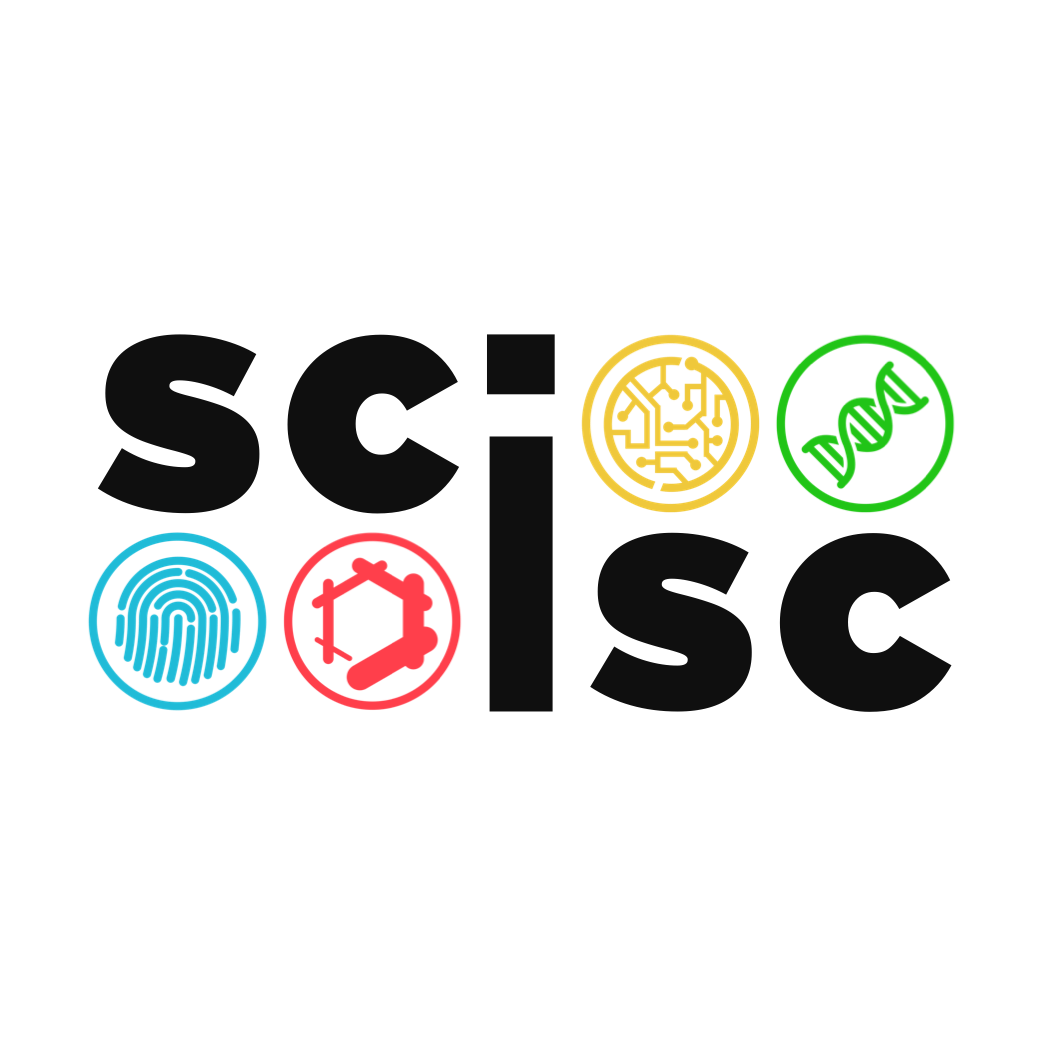 We will be gathering Australia’s most influential scientists and entrepreneurs to promote science, technology, engineering and mathematics (STEM) subjects and associated career pathways to schools and communities throughout regional Victoria via interactive online conferences.www.convergencesciencenetwork.org.auwww.jmss.vic.edu.auwww.emsci.vic.edu.au